Кружок «Бисеринка»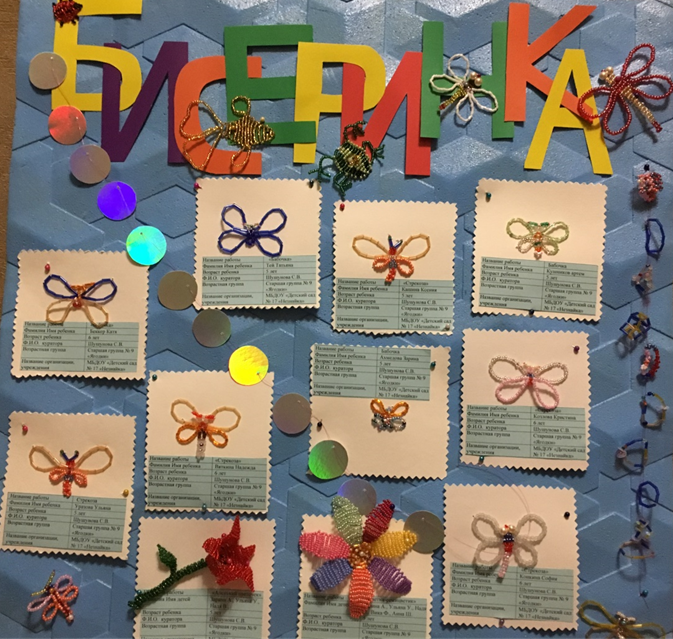 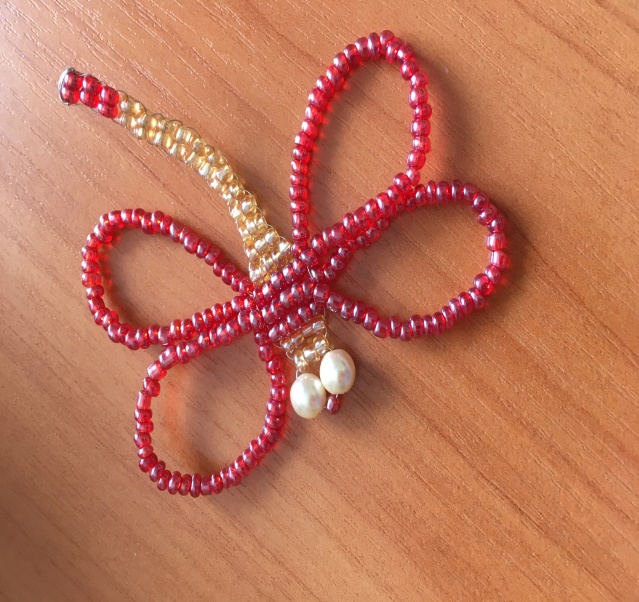 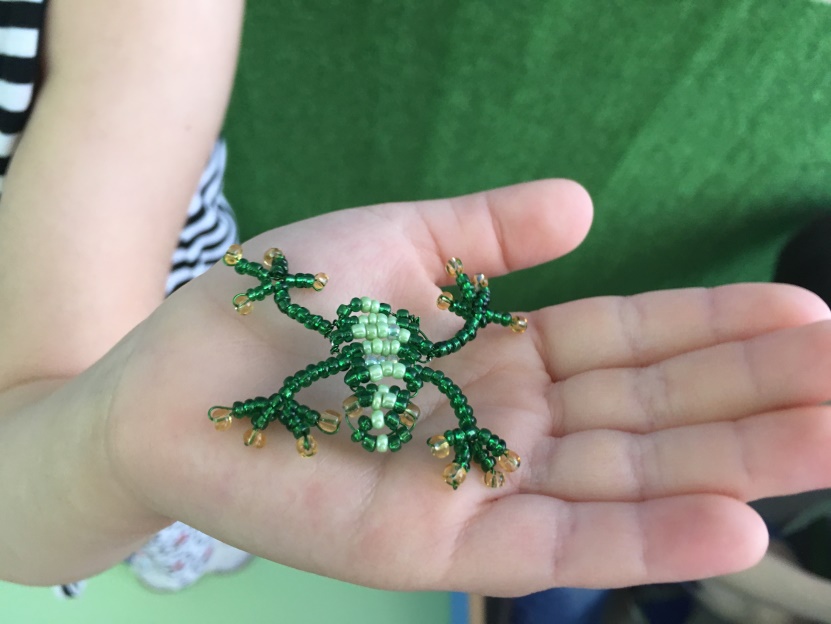 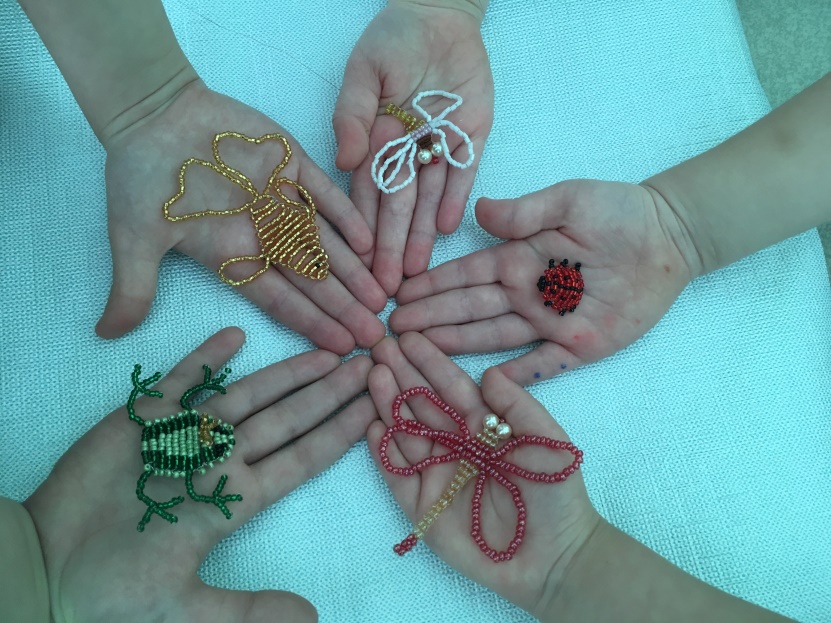 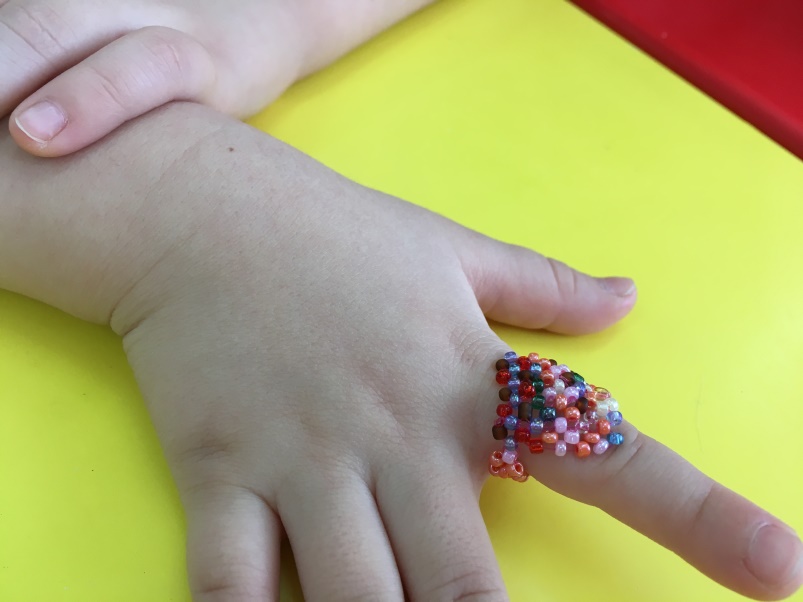 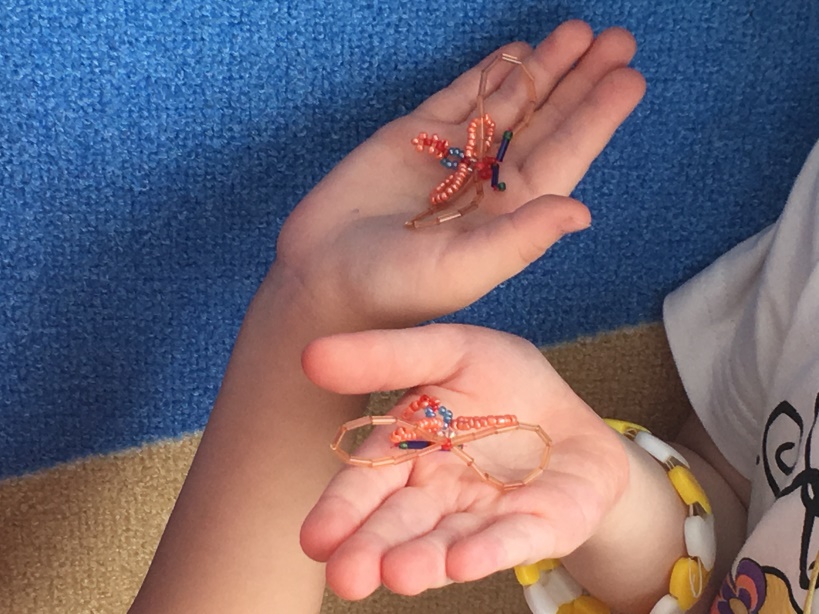 